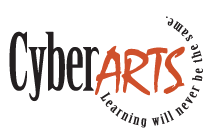 Don Mills Middle SchoolCyberART Application – Grades 6, 7, & 817 Donway East, Toronto, ONM3C 1X6Telephone: 416.395.2320Fax Number: 416.395.4491PART ONE: APPLICATION REQUIREMENTS Personal Information (to be completed below) Information and Background (to be completed below) Academic Referral (provide a copy of the previous June report card) Creative Writing (provide a copy of a recent piece of fictional writing)PERSONAL INFORMATIONINTERESTS & BACKGROUNDComplete the following questions. 1. What are your reasons for wanting to attend the CyberARTS Program? 2. Describe your art background and previous related courses.3. What computer experience would you bring to this program?4. What qualities would you bring to the CyberARTS Program?5. Describe other interests and experiences.6. What are your career interests?PART TWO: PORTFOLIOItems required to bring to Don Mills MS for the interview in February: A Portfolio (may include fine and digital art) A Sketchbook (demonstrating drawings over a period of time) A Self Portrait (using only a pencil - this will be kept by the school)Applicant’s Name:      Applicant’s Name:      Parent/Guardian Name:      Parent/Guardian Name:      Street Address:      Unit:      City:      Postal Code:      Phone Number:      Current Grade: Email:      Current School:      